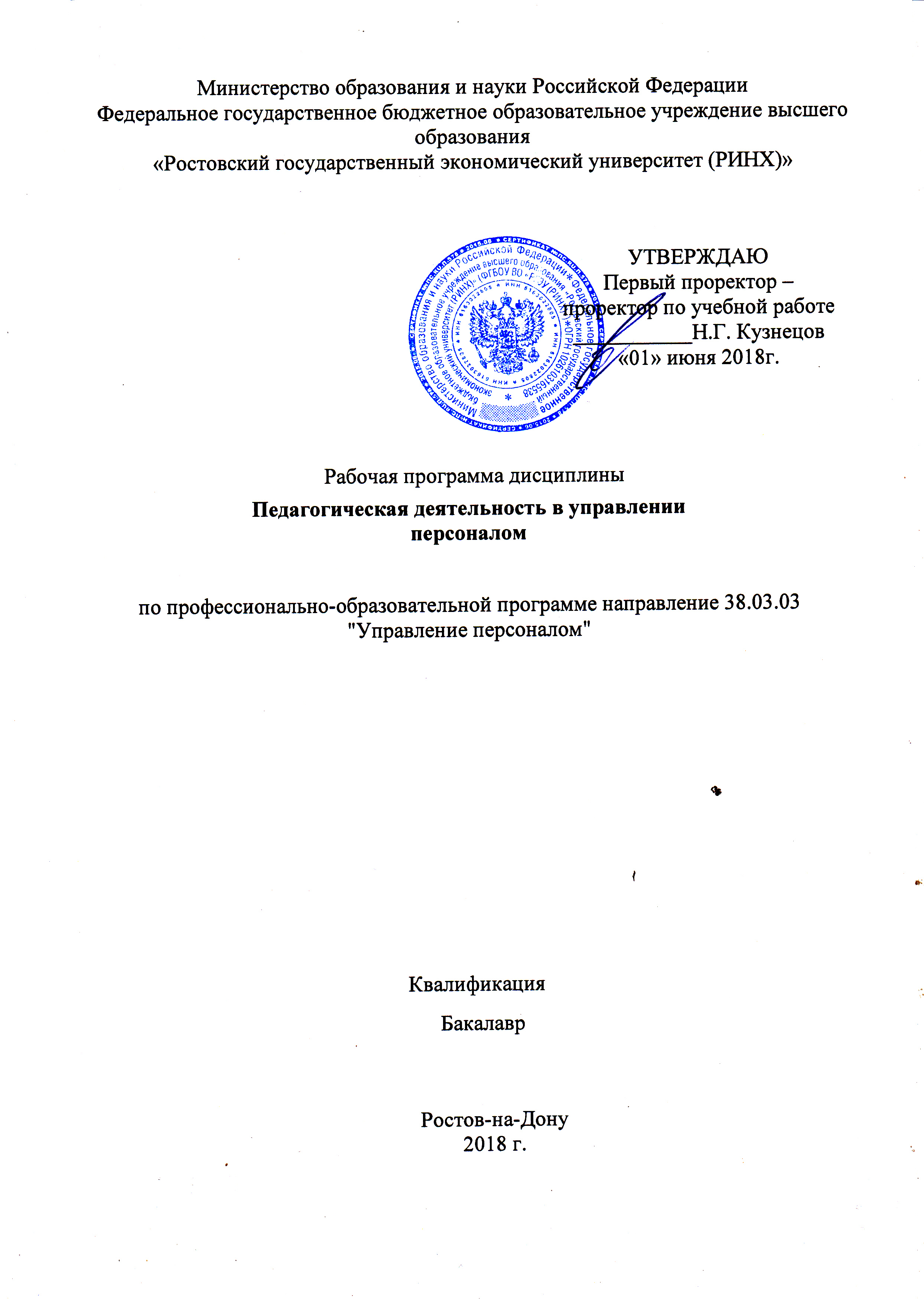 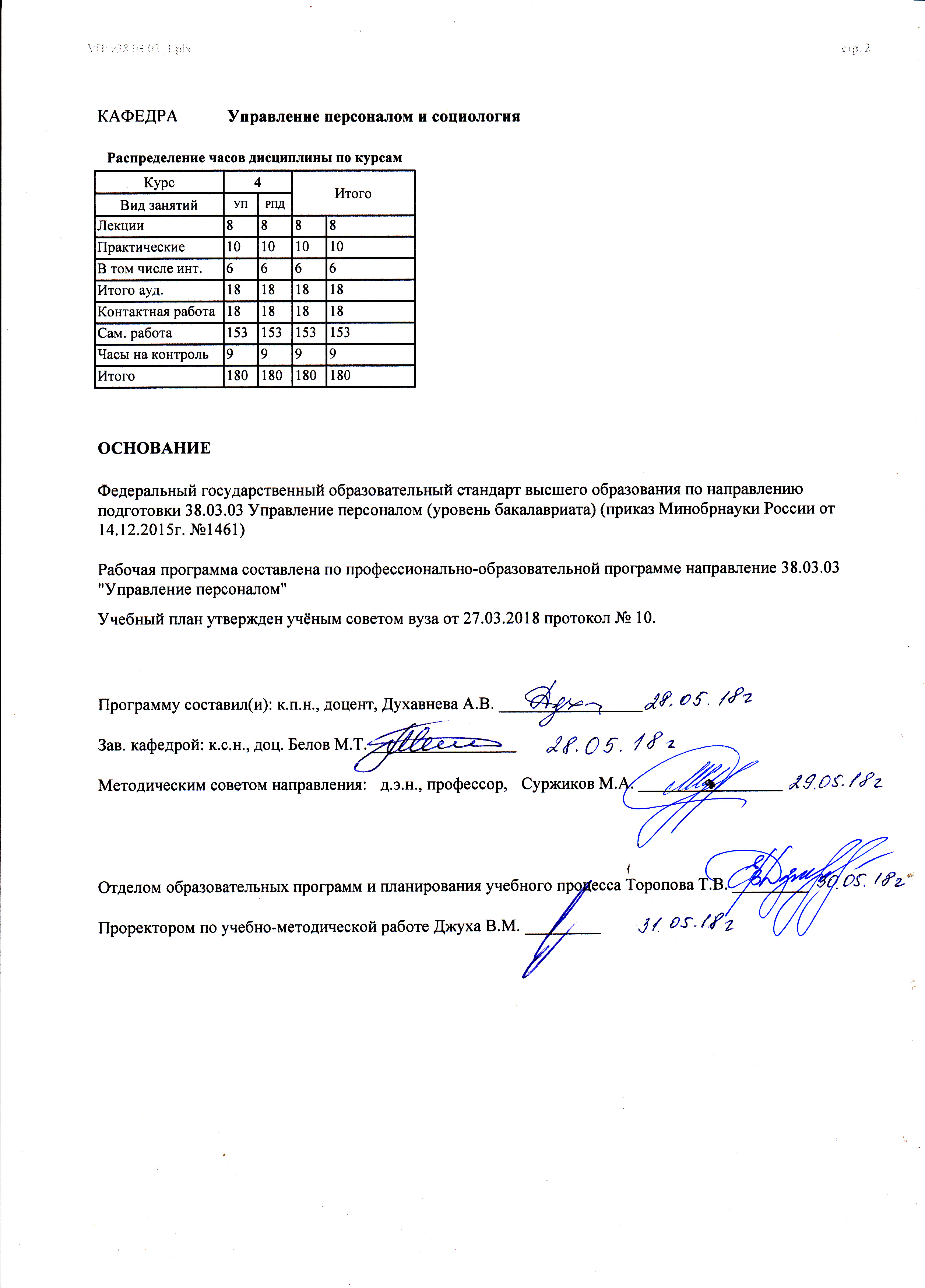 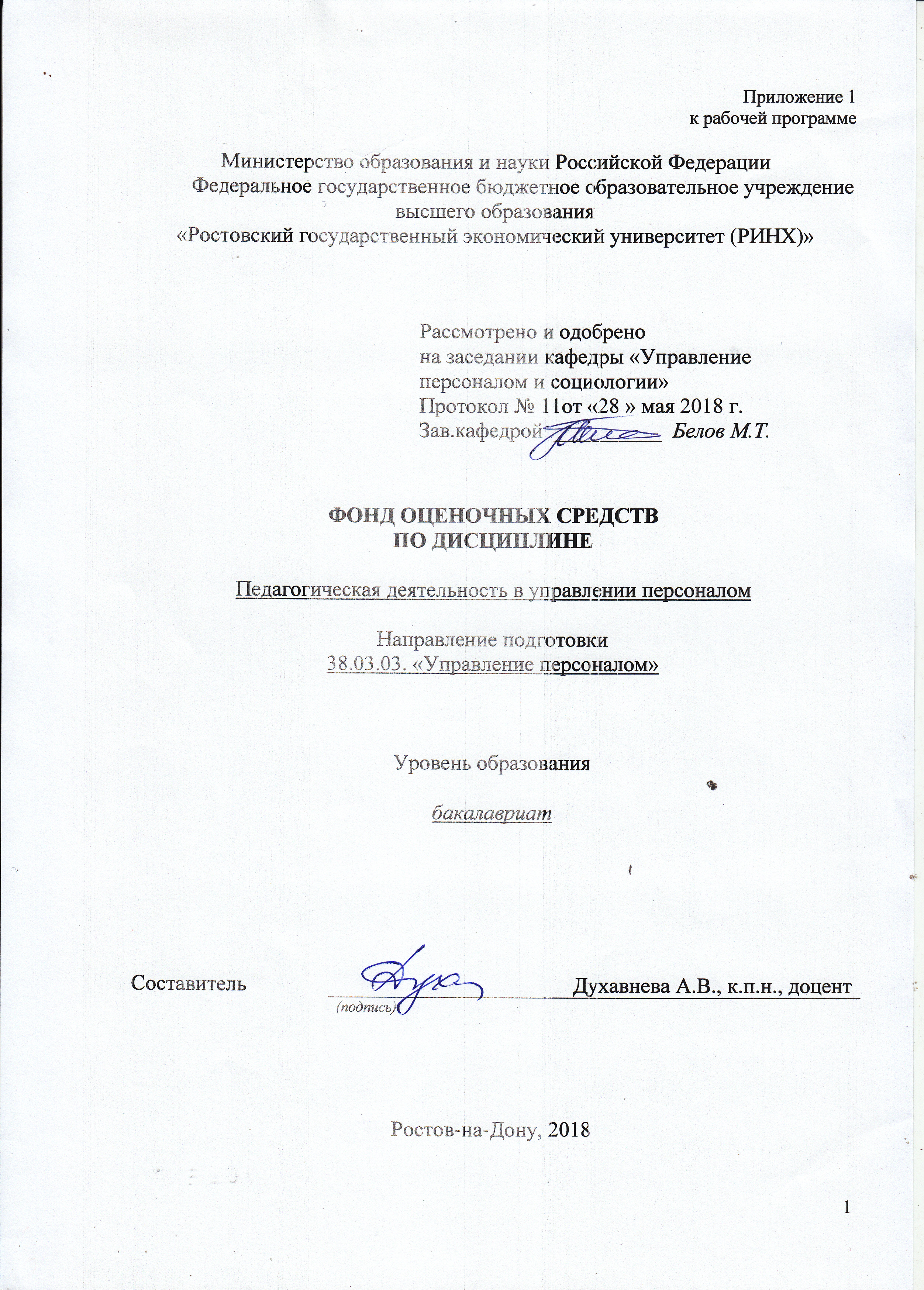 1 Перечень компетенций с указанием этапов их формирования в процессе освоения образовательной программы1.1 Перечень компетенций с указанием этапов их формирования представлен в п. 3. «Требования к результатам освоения дисциплины» рабочей программы дисциплины.2 Описание показателей и критериев оценивания компетенций на различных этапах их формирования, описание шкал оценивания2.1 Показатели и критерии оценивания компетенций:  2.2 Шкалы оценивания:   Текущий контроль успеваемости и промежуточная аттестация осуществляется в рамках накопительной балльно-рейтинговой системы в 100-балльной шкале:84-100 баллов (оценка «отлично»)67-83 баллов (оценка «хорошо»)50-66 баллов (оценка «удовлетворительно») 0-49 баллов (оценка «неудовлетворительно»)3 Типовые контрольные задания или иные материалы, необходимые для оценки знаний, умений, навыков и (или) опыта деятельности, характеризующих этапы формирования компетенций в процессе освоения образовательной программыМинистерство образования и науки Российской ФедерацииФедеральное государственное бюджетное образовательное учреждение высшего образования«Ростовский государственный экономический университет (РИНХ)»Кафедра Управления персоналом и социологииВопросы к экзамену.по дисциплине Педагогическая деятельность в управлении персоналомПедагогические технологии как область современного педагогического знания. Научные, социокультурные предпосылки возникновения педагогических технологий как области педагогического знания.Понятие «Педагогическая технология». Авторские интерпретации понятия «педагогические технологии». Основные характеристики современных педагогических технологий. Философские основания современных педагогических технологийЕстественно-научные основания современных педагогических технологийПсихологические основания современных педагогических технологийОсновные характеристики современных педагогических технологий. Философские основания современных педагогических технологийЕстественно-научные основания современных педагогических технологийПсихологические основания современных педагогических технологийПонятие «обучение». Компонентный состав процесса обучения. Краткая характеристика основных компонентов процесса обучения. Педагогические технологии в структуре процесса обучения.Организация лекционной работы в обучении персонала. Критерии выбора форм лекционной работы. Требования к лекции. Методы и приемы активизации слушателей на лекционном занятии.Организация семинарских занятий в обучении персонала. Семинар как взаимодействие участников. Современные формы организации семинаров. Специфика организации практических занятий со слушателями.Игровые формы и методы активного и интерактивного обучения; специфика их использования в подготовке персонала. Деловая игра: понятие, принципы организации, структура. Ролевая игра: целевые установки, специфика организации. Игровые упражнения. Игровое моделирование.Технология кейс-метода в подготовке персонала. Признаки и технологические особенности метода case-study. Преимущества и место метода case-study в подготовке персонала. Классификация кейсов. Структура кейса и принципы его построения. Технология работы с кейсом.Технология метода проектов в подготовке персонала. Понятие, ведущие педагогические цели метода проектов. Типология проектов. Технологическая схема работы с проектом.Организация технологии проблемного обучения в подготовке персонала. Проблемная ситуация. Проблемные вопросы. Проблемные задания. Особенности организации решения.Мозговой штурм как метод активного и интерактивного обучения. Целевые установки. Методика организации. Специфика технологий обучения руководителей. Цель и содержание обучения руководителей.Критерии выбора организационных форм, методов, технологий обучения руководителей. Психолого-педагогические особенности организации обучения руководителей.Специфика организации лекционных, семинарских занятий. Использование тренинг-технологий в обучении руководителей. Элементы технологии активного и интерактивного обучения в подготовке руководителей.Технология дистанционного обучения. Методологические основы технологии дистанционного обучения. Модели технологии дистанционного обучения. Специфика организации обучения в технологии дистанционного обученияКритерии оценивания: оценка «отлично» выставляется, если ответ полный и правильный.; оценка хорошо», если ответ правильный на 70 %оценка «удовлетворительно», если ответ правильный на 50%оценка неудовлетворительно», если ответ неправильныйСоставитель ________________________ А.В. Духавнева                                                                              (подпись)«28» мая  2018 г. Министерство образования и науки Российской ФедерацииФедеральное государственное бюджетное образовательное учреждение высшего образования«Ростовский государственный экономический университет (РИНХ)»Кафедра Управления персоналом и социологииЭКЗАМЕНАЦИОННЫЙ БИЛЕТ №___ по дисциплине «Педагогическая деятельность в управлении персоналом»1. Педагогические технологии как область современного педагогического знания. Научные, социокультурные предпосылки возникновения педагогических технологий как области педагогического знания.2. Специфика организации обучения в технологии дистанционного обучения.Составитель        ______________________________А.В. ДухавневаЗаведующий кафедрой    ______________________М.Т. Белов(подпись)«28» мая  2018 г. Министерство образования и науки Российской ФедерацииФедеральное государственное бюджетное образовательное учреждение высшего образования«Ростовский государственный экономический университет (РИНХ)»Кафедра Управления персоналом и социологииТесты по дисциплине  Педагогическая деятельность в управлении персоналом1. Педагогическая технология - это:A) система функционирования всех компонентов педагогического процесса;Б) точное инструментальное управление образовательным процессоми гарантированный успех в достижении поставленных педагогических целей;B) организация хода учебного занятия в соответствие с учебными целями;Г) нет правильного ответа;Д) все ответы правильные2. Массовую разработку и внедрение педагогических технологии относят к середине ... годов прошлого века:A) 40-ых;Б) 50-ых;B) 70-ых;Г) 80-ых;Д) нет правильного ответа3. Первоначально под педагогической технологией понималась попытка технизации учебного процесса, результатом чего стало создание программированного обучения, теоретические основы которого разрабатывались:A) Д. Дьюи;Б) Б.Ф. Скиннером;B) Г.К. Селевко;Г) нет правильного ответа;Д) все ответы правильные4. Педагогическую технологию характеризует:A) системность;Б) цикличность;B) прагматичность;Г) нет правильного ответа;Д) все ответы правильные5. Значительный вклад в развитие исследований в области педагогических технологий внесен:A) В.П. Беспалько;Б) И.П. Пидкасистым;B) В.А. Сластениным;Г) нет правильного ответа;Д) все ответы правильные6. Расположите иерархию вертикальной структуры педагогических технологий, начиная с наименьших:отраслевая макротехнология – 1; метатехнология – 2; микротехнология – 3; модульно-локальная мезотехнология – 4A) 3,2,4,1;Б) 3,4,1,2;B) 3,1,4,2;Г) 3,2,1,4;Д) нет правильного ответа7. Технологии, направленные на решение узких оперативных задачи относящиеся к индивидуальному взаимодействию или самовоздействию субъектов педагогического процесса – это:A) микротехнологии;Б) макротехнологии;B) метатехнологии;Г) мезотехнологии;Д) нет правильного ответа8. Аспект, входящий в горизонтальную структуру педагогической технологии, где технология представляется моделью, описанием целей, содержания, методов и средств, алгоритмов действий, применяемых для достижения результатов:A) научный аспект;Б) процессуально-действенный аспект;B) оценочный аспект;Г) формально-описательный аспект;Д) нет правильного ответа9. В концептуальную часть педагогических технологий входит:A) название технологии, целевые ориентации;Б) структура и алгоритм деятельности субъектов;B) экспертиза педагогической технологии;Г) нет правильного ответа;Д) все ответы правильные10. Единицей педагогического процесса является:А) педагогическая ситуация;Б) педагогическая задача;В) учащийся;Г) нет правильного ответа;Д) все ответы правильные11.Ученики не подготовились к уроку. Задача учителя – включить учащихся в деятельность на уроке. Определите тип задачи:A) стратегическая задача;Б) тактическая задача;B) оперативная задача;Г) традиционная задача;Д) нет правильного ответа.12. Последовательно расположите этапы решения педагогических задач:прогностический этап – 1; аналитический этап – 2; рефлексивный этап – 3; процессуальный этап – 4A) 1,2,4,3Б) 2,1,3,4;B) 1,4,2,3;Г) 2,1,4,3;Д) нет правильного ответа13. На каком этапе технологии решения педагогических задач происходит отбор имеющихся средств достижения результата, проектирование воздействия или взаимодействия?A) на аналитическом этапе;Б) на процессуальном этапе;B) на прогностическом этапе;Г) на рефлексивном этапе;Д) нет правильного ответа14. На основе активизации и интенсификации деятельности можно выделить следующие технологии:А) игровые технологии;Б) технологии программированного обучения;В) гуманистические технология;Г) нет правильного ответа;Д) все ответы правильные15. Педагогическая диагностика является частью:A) педагогического процесса;Б) педагогического мониторинга;B) педагогической деятельности;Г) нет правильного ответа;Д) все ответы правильныеД) все ответы правильные16. К принципам обучения, применяемым в информационных технологиях, не относится:A) принцип стартовых знаний;Б) принцип интеграции;B) принцип информационной безопасности;Г) принцип моделирования;Д) нет правильного ответа17. Вобязанности тьютора входит:A) сопровождение учебного процесса;Б) составление учебной программы, лекций;B) проведение дистанционных занятий;Г) нет правильного ответа;Д) все ответы правильныеСоставитель ________________________А.В. Духавнева                                                                              (подпись)«28» мая  2018 г. Министерство образования и науки Российской ФедерацииФедеральное государственное бюджетное образовательное учреждение высшего образования«Ростовский государственный экономический университет (РИНХ)»Кафедра Управления персоналом и социологииТемы рефератовпо дисциплине Педагогическая деятельность в управлении персоналомПедагогические технологии как феномен современной педагогики и образовательной практикиТрадиционные технологии в подготовке персоналаСовременные формы лекционной работы в практике обучения персоналаСеминар как общение и взаимодействие участников в практике обучения персоналаИнформационные технологии в обучении персоналаИнтерактивные технологии групповой работы за рубежомТренинг как метод активного обучения персоналаМетоды групповой работы в обучении персоналаСравнительный анализ индивидуальной и групповой работы в обучении персоналаДеловые игры в обучении персоналаРолевые игры в обучении персоналаМозговой штурм как метод эвристического обучения персоналаКейс-метод в обучении персоналаТренинг и кейс-стади: сходства и различия. Корпоративный тренинг как метод обучения персоналаПроблемные технологии в обучении персоналаТехнологии повышения креативности персонала в обучении Деловые игры в подготовке персоналаРолевые игры в подготовке персоналаИгровое моделирование как метод активного обучения в подготовке персоналаИгровые упражнения в развитии деловых умений персоналаПедагогические технологии в подготовке руководителя: опыт практикиСравнительный анализ опыта дистанционного обучения в России и за рубежомКритерии оценки:   Критерии и показатели, используемые при оценивании учебного реферата Оценивание рефератаРеферат оценивается по 100 балльной шкале, балы переводятся в оценки успеваемости следующим образом: • 86 – 100 баллов – «отлично»; • 70 – 75 баллов – «хорошо»; • 51 – 69 баллов – «удовлетворительно;• мене 51 балла – «неудовлетворительно».Баллы учитываются в процессе текущей оценки знаний программного материала.Составитель ________________________ А.В. Духавнева                                                                              (подпись)«28» мая  2018 г. 4 Методические материалы, определяющие процедуры оценивания знаний, умений, навыков и (или) опыта деятельности, характеризующих этапы формирования компетенцийПроцедуры оценивания включают в себя текущий контроль и промежуточную аттестацию.Текущий контроль успеваемости проводится с использованием оценочных средств, представленных в п. 3 данного приложения. Результаты текущего контроля доводятся до сведения студентов до промежуточной аттестации.  	Промежуточная аттестация проводится в форме экзамена. Экзамен проводится по расписанию экзаменационной сессии в письменном виде.  Количество вопросов в экзаменационном задании – 2.  Проверка ответов и объявление результатов производится в день экзамена.  Результаты аттестации заносятся в экзаменационную ведомость и зачетную книжку студента. Студенты, не прошедшие промежуточную аттестацию по графику сессии, должны ликвидировать задолженность в установленном порядке. 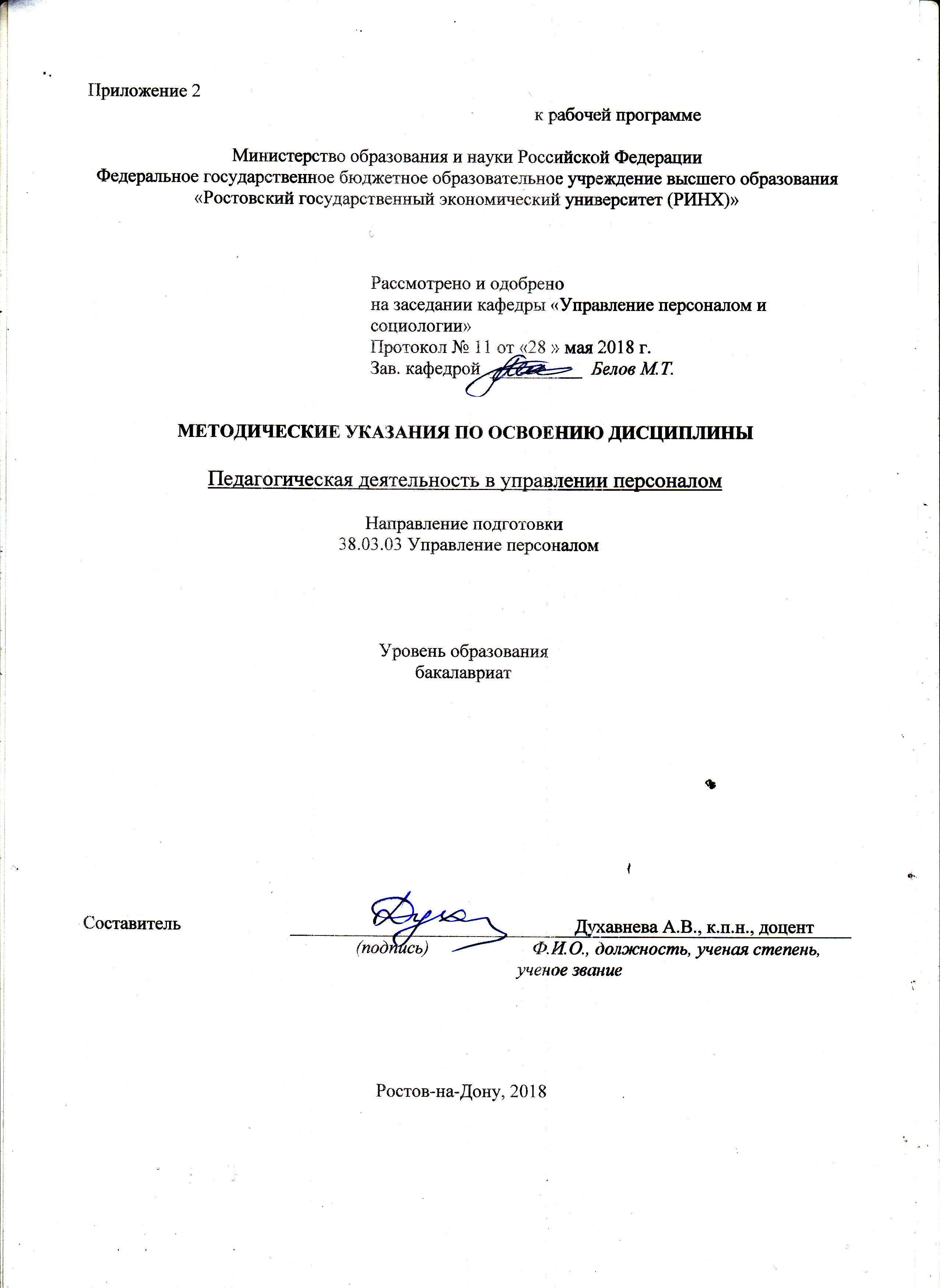 Методические указания по освоению дисциплины «Педагогические технологии подготовки персонала» адресованы студентам всех форм обучения.  Учебным планом по направлению подготовки 38.03.03 «Управление персоналом» предусмотрены следующие виды занятий:- лекции;- практические занятия.В ходе лекционных занятий рассматриваются: педагогика как наука; обучение как целостный процесс; организация процесса обучения и педагогический контроль; методы, технологии и формы обучения персонала; обучение руководителей.В ходе практических занятий углубляются и закрепляются знания студентов по ряду рассмотренных на лекциях вопросов, развиваются навыки организовывать процесс обучения персонала, используя современные технологии, формы и методы обучения.При подготовке к практическим занятиям каждый студент должен:  – изучить рекомендованную учебную литературу;  – изучить конспекты лекций;  – подготовить ответы на все вопросы по изучаемой теме;  –письменно решить домашнее задание, рекомендованные преподавателем при изучении каждой темы.    По согласованию с  преподавателем  студент  может  подготовить реферат, доклад или сообщение по теме занятия. В процессе подготовки к практическим занятиям студенты  могут  воспользоваться  консультациями преподавателя.  Вопросы, не  рассмотренные  на  лекциях  и  практических занятиях, должны  быть  изучены  студентами  в  ходе  самостоятельной  работы. Контроль  самостоятельной  работы  студентов  над  учебной  программой курса  осуществляется  в  ходе   занятий методом  устного опроса  или  посредством  тестирования.  В ходе  самостоятельной  работы  каждый  студент  обязан  прочитать  основную  и  по  возможности  дополнительную  литературу  по  изучаемой  теме,  дополнить  конспекты лекций  недостающим  материалом,  выписками  из  рекомендованных первоисточников.  Выделить непонятные термины, найти их значение в энциклопедических словарях.  Студент должен готовиться к предстоящему лабораторному занятию по всем, обозначенным в рабочей программе дисциплины вопросам.  При реализации различных видов учебной работы используются разнообразные (в т.ч. интерактивные) методы обучения.Для подготовки к занятиям, текущему контролю и промежуточной аттестации студенты могут воспользоваться электронной библиотекой ВУЗ аhttp://library.rsue.ru/. Также обучающиеся могут  взять  на  дом необходимую  литературу  на  абонементе  вузовской библиотеки или воспользоваться читальными залами вуза.  УП: z38.03.03_1.plxУП: z38.03.03_1.plxУП: z38.03.03_1.plxстр. 3стр. 3Визирование РПД для исполнения в очередном учебном годуВизирование РПД для исполнения в очередном учебном годуОтдел образовательных программ и планирования учебного процесса Торопова Т.В. __________Рабочая программа пересмотрена, обсуждена и одобрена для исполнения в 2019-2020 учебном году на заседании кафедры Управление персоналом и социологияЗав. кафедрой к.с.н., доц. Белов М.Т. _________________Программу составил(и):  к.п.н., доцент, Духавнева А.В. _________________Отдел образовательных программ и планирования учебного процесса Торопова Т.В. __________Рабочая программа пересмотрена, обсуждена и одобрена для исполнения в 2019-2020 учебном году на заседании кафедры Управление персоналом и социологияЗав. кафедрой к.с.н., доц. Белов М.Т. _________________Программу составил(и):  к.п.н., доцент, Духавнева А.В. _________________Отдел образовательных программ и планирования учебного процесса Торопова Т.В. __________Рабочая программа пересмотрена, обсуждена и одобрена для исполнения в 2019-2020 учебном году на заседании кафедры Управление персоналом и социологияЗав. кафедрой к.с.н., доц. Белов М.Т. _________________Программу составил(и):  к.п.н., доцент, Духавнева А.В. _________________Отдел образовательных программ и планирования учебного процесса Торопова Т.В. __________Рабочая программа пересмотрена, обсуждена и одобрена для исполнения в 2019-2020 учебном году на заседании кафедры Управление персоналом и социологияЗав. кафедрой к.с.н., доц. Белов М.Т. _________________Программу составил(и):  к.п.н., доцент, Духавнева А.В. _________________Отдел образовательных программ и планирования учебного процесса Торопова Т.В. __________Рабочая программа пересмотрена, обсуждена и одобрена для исполнения в 2019-2020 учебном году на заседании кафедры Управление персоналом и социологияЗав. кафедрой к.с.н., доц. Белов М.Т. _________________Программу составил(и):  к.п.н., доцент, Духавнева А.В. _________________Визирование РПД для исполнения в очередном учебном годуВизирование РПД для исполнения в очередном учебном годуОтдел образовательных программ и планирования учебного процесса Торопова Т.В. __________Рабочая программа пересмотрена, обсуждена и одобрена для исполнения в 2020-2021 учебном году на заседании кафедры Управление персоналом и социологияЗав. кафедрой к.с.н., доц. Белов М.Т. _________________Программу составил(и):  к.п.н., доцент, Духавнева А.В. _________________Отдел образовательных программ и планирования учебного процесса Торопова Т.В. __________Рабочая программа пересмотрена, обсуждена и одобрена для исполнения в 2020-2021 учебном году на заседании кафедры Управление персоналом и социологияЗав. кафедрой к.с.н., доц. Белов М.Т. _________________Программу составил(и):  к.п.н., доцент, Духавнева А.В. _________________Отдел образовательных программ и планирования учебного процесса Торопова Т.В. __________Рабочая программа пересмотрена, обсуждена и одобрена для исполнения в 2020-2021 учебном году на заседании кафедры Управление персоналом и социологияЗав. кафедрой к.с.н., доц. Белов М.Т. _________________Программу составил(и):  к.п.н., доцент, Духавнева А.В. _________________Отдел образовательных программ и планирования учебного процесса Торопова Т.В. __________Рабочая программа пересмотрена, обсуждена и одобрена для исполнения в 2020-2021 учебном году на заседании кафедры Управление персоналом и социологияЗав. кафедрой к.с.н., доц. Белов М.Т. _________________Программу составил(и):  к.п.н., доцент, Духавнева А.В. _________________Отдел образовательных программ и планирования учебного процесса Торопова Т.В. __________Рабочая программа пересмотрена, обсуждена и одобрена для исполнения в 2020-2021 учебном году на заседании кафедры Управление персоналом и социологияЗав. кафедрой к.с.н., доц. Белов М.Т. _________________Программу составил(и):  к.п.н., доцент, Духавнева А.В. _________________Визирование РПД для исполнения в очередном учебном годуВизирование РПД для исполнения в очередном учебном годуОтдел образовательных программ и планирования учебного процесса Торопова Т.В. __________Рабочая программа пересмотрена, обсуждена и одобрена для исполнения в 2021-2022 учебном году на заседании кафедры Управление персоналом и социологияЗав. кафедрой: к.с.н., доц. Белов М.Т. _________________Программу составил(и):  к.п.н., доцент, Духавнева А.В. _________________Отдел образовательных программ и планирования учебного процесса Торопова Т.В. __________Рабочая программа пересмотрена, обсуждена и одобрена для исполнения в 2021-2022 учебном году на заседании кафедры Управление персоналом и социологияЗав. кафедрой: к.с.н., доц. Белов М.Т. _________________Программу составил(и):  к.п.н., доцент, Духавнева А.В. _________________Отдел образовательных программ и планирования учебного процесса Торопова Т.В. __________Рабочая программа пересмотрена, обсуждена и одобрена для исполнения в 2021-2022 учебном году на заседании кафедры Управление персоналом и социологияЗав. кафедрой: к.с.н., доц. Белов М.Т. _________________Программу составил(и):  к.п.н., доцент, Духавнева А.В. _________________Отдел образовательных программ и планирования учебного процесса Торопова Т.В. __________Рабочая программа пересмотрена, обсуждена и одобрена для исполнения в 2021-2022 учебном году на заседании кафедры Управление персоналом и социологияЗав. кафедрой: к.с.н., доц. Белов М.Т. _________________Программу составил(и):  к.п.н., доцент, Духавнева А.В. _________________Отдел образовательных программ и планирования учебного процесса Торопова Т.В. __________Рабочая программа пересмотрена, обсуждена и одобрена для исполнения в 2021-2022 учебном году на заседании кафедры Управление персоналом и социологияЗав. кафедрой: к.с.н., доц. Белов М.Т. _________________Программу составил(и):  к.п.н., доцент, Духавнева А.В. _________________Визирование РПД для исполнения в очередном учебном годуВизирование РПД для исполнения в очередном учебном годуОтдел образовательных программ и планирования учебного процесса Торопова Т.В. __________Рабочая программа пересмотрена, обсуждена и одобрена для исполнения в 2022-2023 учебном году на заседании кафедры Управление персоналом и социологияЗав. кафедрой: к.с.н., доц. Белов М.Т. _________________Программу составил(и):  к.п.н., доцент, Духавнева А.В. _________________Отдел образовательных программ и планирования учебного процесса Торопова Т.В. __________Рабочая программа пересмотрена, обсуждена и одобрена для исполнения в 2022-2023 учебном году на заседании кафедры Управление персоналом и социологияЗав. кафедрой: к.с.н., доц. Белов М.Т. _________________Программу составил(и):  к.п.н., доцент, Духавнева А.В. _________________Отдел образовательных программ и планирования учебного процесса Торопова Т.В. __________Рабочая программа пересмотрена, обсуждена и одобрена для исполнения в 2022-2023 учебном году на заседании кафедры Управление персоналом и социологияЗав. кафедрой: к.с.н., доц. Белов М.Т. _________________Программу составил(и):  к.п.н., доцент, Духавнева А.В. _________________Отдел образовательных программ и планирования учебного процесса Торопова Т.В. __________Рабочая программа пересмотрена, обсуждена и одобрена для исполнения в 2022-2023 учебном году на заседании кафедры Управление персоналом и социологияЗав. кафедрой: к.с.н., доц. Белов М.Т. _________________Программу составил(и):  к.п.н., доцент, Духавнева А.В. _________________Отдел образовательных программ и планирования учебного процесса Торопова Т.В. __________Рабочая программа пересмотрена, обсуждена и одобрена для исполнения в 2022-2023 учебном году на заседании кафедры Управление персоналом и социологияЗав. кафедрой: к.с.н., доц. Белов М.Т. _________________Программу составил(и):  к.п.н., доцент, Духавнева А.В. _________________УП: z38.03.03_1.plxУП: z38.03.03_1.plxУП: z38.03.03_1.plxУП: z38.03.03_1.plxУП: z38.03.03_1.plxстр. 41. ЦЕЛИ ОСВОЕНИЯ ДИСЦИПЛИНЫ1. ЦЕЛИ ОСВОЕНИЯ ДИСЦИПЛИНЫ1. ЦЕЛИ ОСВОЕНИЯ ДИСЦИПЛИНЫ1. ЦЕЛИ ОСВОЕНИЯ ДИСЦИПЛИНЫ1. ЦЕЛИ ОСВОЕНИЯ ДИСЦИПЛИНЫ1. ЦЕЛИ ОСВОЕНИЯ ДИСЦИПЛИНЫ1. ЦЕЛИ ОСВОЕНИЯ ДИСЦИПЛИНЫ1. ЦЕЛИ ОСВОЕНИЯ ДИСЦИПЛИНЫ1. ЦЕЛИ ОСВОЕНИЯ ДИСЦИПЛИНЫ1. ЦЕЛИ ОСВОЕНИЯ ДИСЦИПЛИНЫ1. ЦЕЛИ ОСВОЕНИЯ ДИСЦИПЛИНЫ1. ЦЕЛИ ОСВОЕНИЯ ДИСЦИПЛИНЫ1.1Цель: формировать у бакалавров знание о современных педагогических технологиях и основах организации обучения, профессионального развития и служебно-профессионального продвижения персонала.Цель: формировать у бакалавров знание о современных педагогических технологиях и основах организации обучения, профессионального развития и служебно-профессионального продвижения персонала.Цель: формировать у бакалавров знание о современных педагогических технологиях и основах организации обучения, профессионального развития и служебно-профессионального продвижения персонала.Цель: формировать у бакалавров знание о современных педагогических технологиях и основах организации обучения, профессионального развития и служебно-профессионального продвижения персонала.Цель: формировать у бакалавров знание о современных педагогических технологиях и основах организации обучения, профессионального развития и служебно-профессионального продвижения персонала.Цель: формировать у бакалавров знание о современных педагогических технологиях и основах организации обучения, профессионального развития и служебно-профессионального продвижения персонала.Цель: формировать у бакалавров знание о современных педагогических технологиях и основах организации обучения, профессионального развития и служебно-профессионального продвижения персонала.Цель: формировать у бакалавров знание о современных педагогических технологиях и основах организации обучения, профессионального развития и служебно-профессионального продвижения персонала.Цель: формировать у бакалавров знание о современных педагогических технологиях и основах организации обучения, профессионального развития и служебно-профессионального продвижения персонала.Цель: формировать у бакалавров знание о современных педагогических технологиях и основах организации обучения, профессионального развития и служебно-профессионального продвижения персонала.Цель: формировать у бакалавров знание о современных педагогических технологиях и основах организации обучения, профессионального развития и служебно-профессионального продвижения персонала.1.2Задачи: формировать у студентов знание о современных педагогических технологиях профессионального развития персонала, управления карьерой и служебно-профессиональным продвижением персонала; учить понимать специфику организации обучения персонала организации; развивать у студентов умения  и навыки, необходимые для организации обучения персонала с использованием разнообразных современных образовательных технологий.Задачи: формировать у студентов знание о современных педагогических технологиях профессионального развития персонала, управления карьерой и служебно-профессиональным продвижением персонала; учить понимать специфику организации обучения персонала организации; развивать у студентов умения  и навыки, необходимые для организации обучения персонала с использованием разнообразных современных образовательных технологий.Задачи: формировать у студентов знание о современных педагогических технологиях профессионального развития персонала, управления карьерой и служебно-профессиональным продвижением персонала; учить понимать специфику организации обучения персонала организации; развивать у студентов умения  и навыки, необходимые для организации обучения персонала с использованием разнообразных современных образовательных технологий.Задачи: формировать у студентов знание о современных педагогических технологиях профессионального развития персонала, управления карьерой и служебно-профессиональным продвижением персонала; учить понимать специфику организации обучения персонала организации; развивать у студентов умения  и навыки, необходимые для организации обучения персонала с использованием разнообразных современных образовательных технологий.Задачи: формировать у студентов знание о современных педагогических технологиях профессионального развития персонала, управления карьерой и служебно-профессиональным продвижением персонала; учить понимать специфику организации обучения персонала организации; развивать у студентов умения  и навыки, необходимые для организации обучения персонала с использованием разнообразных современных образовательных технологий.Задачи: формировать у студентов знание о современных педагогических технологиях профессионального развития персонала, управления карьерой и служебно-профессиональным продвижением персонала; учить понимать специфику организации обучения персонала организации; развивать у студентов умения  и навыки, необходимые для организации обучения персонала с использованием разнообразных современных образовательных технологий.Задачи: формировать у студентов знание о современных педагогических технологиях профессионального развития персонала, управления карьерой и служебно-профессиональным продвижением персонала; учить понимать специфику организации обучения персонала организации; развивать у студентов умения  и навыки, необходимые для организации обучения персонала с использованием разнообразных современных образовательных технологий.Задачи: формировать у студентов знание о современных педагогических технологиях профессионального развития персонала, управления карьерой и служебно-профессиональным продвижением персонала; учить понимать специфику организации обучения персонала организации; развивать у студентов умения  и навыки, необходимые для организации обучения персонала с использованием разнообразных современных образовательных технологий.Задачи: формировать у студентов знание о современных педагогических технологиях профессионального развития персонала, управления карьерой и служебно-профессиональным продвижением персонала; учить понимать специфику организации обучения персонала организации; развивать у студентов умения  и навыки, необходимые для организации обучения персонала с использованием разнообразных современных образовательных технологий.Задачи: формировать у студентов знание о современных педагогических технологиях профессионального развития персонала, управления карьерой и служебно-профессиональным продвижением персонала; учить понимать специфику организации обучения персонала организации; развивать у студентов умения  и навыки, необходимые для организации обучения персонала с использованием разнообразных современных образовательных технологий.Задачи: формировать у студентов знание о современных педагогических технологиях профессионального развития персонала, управления карьерой и служебно-профессиональным продвижением персонала; учить понимать специфику организации обучения персонала организации; развивать у студентов умения  и навыки, необходимые для организации обучения персонала с использованием разнообразных современных образовательных технологий.2. МЕСТО ДИСЦИПЛИНЫ В СТРУКТУРЕ ОБРАЗОВАТЕЛЬНОЙ ПРОГРАММЫ2. МЕСТО ДИСЦИПЛИНЫ В СТРУКТУРЕ ОБРАЗОВАТЕЛЬНОЙ ПРОГРАММЫ2. МЕСТО ДИСЦИПЛИНЫ В СТРУКТУРЕ ОБРАЗОВАТЕЛЬНОЙ ПРОГРАММЫ2. МЕСТО ДИСЦИПЛИНЫ В СТРУКТУРЕ ОБРАЗОВАТЕЛЬНОЙ ПРОГРАММЫ2. МЕСТО ДИСЦИПЛИНЫ В СТРУКТУРЕ ОБРАЗОВАТЕЛЬНОЙ ПРОГРАММЫ2. МЕСТО ДИСЦИПЛИНЫ В СТРУКТУРЕ ОБРАЗОВАТЕЛЬНОЙ ПРОГРАММЫ2. МЕСТО ДИСЦИПЛИНЫ В СТРУКТУРЕ ОБРАЗОВАТЕЛЬНОЙ ПРОГРАММЫ2. МЕСТО ДИСЦИПЛИНЫ В СТРУКТУРЕ ОБРАЗОВАТЕЛЬНОЙ ПРОГРАММЫ2. МЕСТО ДИСЦИПЛИНЫ В СТРУКТУРЕ ОБРАЗОВАТЕЛЬНОЙ ПРОГРАММЫ2. МЕСТО ДИСЦИПЛИНЫ В СТРУКТУРЕ ОБРАЗОВАТЕЛЬНОЙ ПРОГРАММЫ2. МЕСТО ДИСЦИПЛИНЫ В СТРУКТУРЕ ОБРАЗОВАТЕЛЬНОЙ ПРОГРАММЫ2. МЕСТО ДИСЦИПЛИНЫ В СТРУКТУРЕ ОБРАЗОВАТЕЛЬНОЙ ПРОГРАММЫЦикл (раздел) ООП:Цикл (раздел) ООП:Цикл (раздел) ООП:Б1.В.ДВ.05Б1.В.ДВ.05Б1.В.ДВ.05Б1.В.ДВ.05Б1.В.ДВ.05Б1.В.ДВ.05Б1.В.ДВ.05Б1.В.ДВ.05Б1.В.ДВ.052.1Требования к предварительной подготовке обучающегося:Требования к предварительной подготовке обучающегося:Требования к предварительной подготовке обучающегося:Требования к предварительной подготовке обучающегося:Требования к предварительной подготовке обучающегося:Требования к предварительной подготовке обучающегося:Требования к предварительной подготовке обучающегося:Требования к предварительной подготовке обучающегося:Требования к предварительной подготовке обучающегося:Требования к предварительной подготовке обучающегося:Требования к предварительной подготовке обучающегося:2.1.1Необходимыми условиями для успешного освоения дисциплины являются навыки, знания и умения, полученные в ходе освоения дисциплин:Необходимыми условиями для успешного освоения дисциплины являются навыки, знания и умения, полученные в ходе освоения дисциплин:Необходимыми условиями для успешного освоения дисциплины являются навыки, знания и умения, полученные в ходе освоения дисциплин:Необходимыми условиями для успешного освоения дисциплины являются навыки, знания и умения, полученные в ходе освоения дисциплин:Необходимыми условиями для успешного освоения дисциплины являются навыки, знания и умения, полученные в ходе освоения дисциплин:Необходимыми условиями для успешного освоения дисциплины являются навыки, знания и умения, полученные в ходе освоения дисциплин:Необходимыми условиями для успешного освоения дисциплины являются навыки, знания и умения, полученные в ходе освоения дисциплин:Необходимыми условиями для успешного освоения дисциплины являются навыки, знания и умения, полученные в ходе освоения дисциплин:Необходимыми условиями для успешного освоения дисциплины являются навыки, знания и умения, полученные в ходе освоения дисциплин:Необходимыми условиями для успешного освоения дисциплины являются навыки, знания и умения, полученные в ходе освоения дисциплин:Необходимыми условиями для успешного освоения дисциплины являются навыки, знания и умения, полученные в ходе освоения дисциплин:2.1.2Деловые игрыДеловые игрыДеловые игрыДеловые игрыДеловые игрыДеловые игрыДеловые игрыДеловые игрыДеловые игрыДеловые игрыДеловые игры2.1.3Социология и психология управленияСоциология и психология управленияСоциология и психология управленияСоциология и психология управленияСоциология и психология управленияСоциология и психология управленияСоциология и психология управленияСоциология и психология управленияСоциология и психология управленияСоциология и психология управленияСоциология и психология управления2.1.4Психотехнологии общения менеджеровПсихотехнологии общения менеджеровПсихотехнологии общения менеджеровПсихотехнологии общения менеджеровПсихотехнологии общения менеджеровПсихотехнологии общения менеджеровПсихотехнологии общения менеджеровПсихотехнологии общения менеджеровПсихотехнологии общения менеджеровПсихотехнологии общения менеджеровПсихотехнологии общения менеджеров2.1.5Культура речи и деловое общениеКультура речи и деловое общениеКультура речи и деловое общениеКультура речи и деловое общениеКультура речи и деловое общениеКультура речи и деловое общениеКультура речи и деловое общениеКультура речи и деловое общениеКультура речи и деловое общениеКультура речи и деловое общениеКультура речи и деловое общение2.1.6Этика деловых отношенийЭтика деловых отношенийЭтика деловых отношенийЭтика деловых отношенийЭтика деловых отношенийЭтика деловых отношенийЭтика деловых отношенийЭтика деловых отношенийЭтика деловых отношенийЭтика деловых отношенийЭтика деловых отношений2.1.7Управление человеческими ресурсамиУправление человеческими ресурсамиУправление человеческими ресурсамиУправление человеческими ресурсамиУправление человеческими ресурсамиУправление человеческими ресурсамиУправление человеческими ресурсамиУправление человеческими ресурсамиУправление человеческими ресурсамиУправление человеческими ресурсамиУправление человеческими ресурсами2.1.8ПсихологияПсихологияПсихологияПсихологияПсихологияПсихологияПсихологияПсихологияПсихологияПсихологияПсихология2.2Дисциплины и практики, для которых освоение данной дисциплины (модуля) необходимо как предшествующее:Дисциплины и практики, для которых освоение данной дисциплины (модуля) необходимо как предшествующее:Дисциплины и практики, для которых освоение данной дисциплины (модуля) необходимо как предшествующее:Дисциплины и практики, для которых освоение данной дисциплины (модуля) необходимо как предшествующее:Дисциплины и практики, для которых освоение данной дисциплины (модуля) необходимо как предшествующее:Дисциплины и практики, для которых освоение данной дисциплины (модуля) необходимо как предшествующее:Дисциплины и практики, для которых освоение данной дисциплины (модуля) необходимо как предшествующее:Дисциплины и практики, для которых освоение данной дисциплины (модуля) необходимо как предшествующее:Дисциплины и практики, для которых освоение данной дисциплины (модуля) необходимо как предшествующее:Дисциплины и практики, для которых освоение данной дисциплины (модуля) необходимо как предшествующее:Дисциплины и практики, для которых освоение данной дисциплины (модуля) необходимо как предшествующее:2.2.1КонфликтологияКонфликтологияКонфликтологияКонфликтологияКонфликтологияКонфликтологияКонфликтологияКонфликтологияКонфликтологияКонфликтологияКонфликтология3. ТРЕБОВАНИЯ К РЕЗУЛЬТАТАМ ОСВОЕНИЯ ДИСЦИПЛИНЫ3. ТРЕБОВАНИЯ К РЕЗУЛЬТАТАМ ОСВОЕНИЯ ДИСЦИПЛИНЫ3. ТРЕБОВАНИЯ К РЕЗУЛЬТАТАМ ОСВОЕНИЯ ДИСЦИПЛИНЫ3. ТРЕБОВАНИЯ К РЕЗУЛЬТАТАМ ОСВОЕНИЯ ДИСЦИПЛИНЫ3. ТРЕБОВАНИЯ К РЕЗУЛЬТАТАМ ОСВОЕНИЯ ДИСЦИПЛИНЫ3. ТРЕБОВАНИЯ К РЕЗУЛЬТАТАМ ОСВОЕНИЯ ДИСЦИПЛИНЫ3. ТРЕБОВАНИЯ К РЕЗУЛЬТАТАМ ОСВОЕНИЯ ДИСЦИПЛИНЫ3. ТРЕБОВАНИЯ К РЕЗУЛЬТАТАМ ОСВОЕНИЯ ДИСЦИПЛИНЫ3. ТРЕБОВАНИЯ К РЕЗУЛЬТАТАМ ОСВОЕНИЯ ДИСЦИПЛИНЫ3. ТРЕБОВАНИЯ К РЕЗУЛЬТАТАМ ОСВОЕНИЯ ДИСЦИПЛИНЫ3. ТРЕБОВАНИЯ К РЕЗУЛЬТАТАМ ОСВОЕНИЯ ДИСЦИПЛИНЫ3. ТРЕБОВАНИЯ К РЕЗУЛЬТАТАМ ОСВОЕНИЯ ДИСЦИПЛИНЫПК-6: знанием основ профессионального развития персонала, процессов обучения, управления карьерой и служебно -профессиональным продвижением персонала, организации работы с кадровым резервом, видов, форм и методов обучения персонала и умением применять их на практикеПК-6: знанием основ профессионального развития персонала, процессов обучения, управления карьерой и служебно -профессиональным продвижением персонала, организации работы с кадровым резервом, видов, форм и методов обучения персонала и умением применять их на практикеПК-6: знанием основ профессионального развития персонала, процессов обучения, управления карьерой и служебно -профессиональным продвижением персонала, организации работы с кадровым резервом, видов, форм и методов обучения персонала и умением применять их на практикеПК-6: знанием основ профессионального развития персонала, процессов обучения, управления карьерой и служебно -профессиональным продвижением персонала, организации работы с кадровым резервом, видов, форм и методов обучения персонала и умением применять их на практикеПК-6: знанием основ профессионального развития персонала, процессов обучения, управления карьерой и служебно -профессиональным продвижением персонала, организации работы с кадровым резервом, видов, форм и методов обучения персонала и умением применять их на практикеПК-6: знанием основ профессионального развития персонала, процессов обучения, управления карьерой и служебно -профессиональным продвижением персонала, организации работы с кадровым резервом, видов, форм и методов обучения персонала и умением применять их на практикеПК-6: знанием основ профессионального развития персонала, процессов обучения, управления карьерой и служебно -профессиональным продвижением персонала, организации работы с кадровым резервом, видов, форм и методов обучения персонала и умением применять их на практикеПК-6: знанием основ профессионального развития персонала, процессов обучения, управления карьерой и служебно -профессиональным продвижением персонала, организации работы с кадровым резервом, видов, форм и методов обучения персонала и умением применять их на практикеПК-6: знанием основ профессионального развития персонала, процессов обучения, управления карьерой и служебно -профессиональным продвижением персонала, организации работы с кадровым резервом, видов, форм и методов обучения персонала и умением применять их на практикеПК-6: знанием основ профессионального развития персонала, процессов обучения, управления карьерой и служебно -профессиональным продвижением персонала, организации работы с кадровым резервом, видов, форм и методов обучения персонала и умением применять их на практикеПК-6: знанием основ профессионального развития персонала, процессов обучения, управления карьерой и служебно -профессиональным продвижением персонала, организации работы с кадровым резервом, видов, форм и методов обучения персонала и умением применять их на практикеПК-6: знанием основ профессионального развития персонала, процессов обучения, управления карьерой и служебно -профессиональным продвижением персонала, организации работы с кадровым резервом, видов, форм и методов обучения персонала и умением применять их на практикеЗнать:Знать:Знать:Знать:Знать:Знать:Знать:Знать:Знать:Знать:Знать:Знать:сущность процессов обучения, управления карьерой и служебно-профессиональным продвижением персоналасущность процессов обучения, управления карьерой и служебно-профессиональным продвижением персоналасущность процессов обучения, управления карьерой и служебно-профессиональным продвижением персоналасущность процессов обучения, управления карьерой и служебно-профессиональным продвижением персоналасущность процессов обучения, управления карьерой и служебно-профессиональным продвижением персоналасущность процессов обучения, управления карьерой и служебно-профессиональным продвижением персоналасущность процессов обучения, управления карьерой и служебно-профессиональным продвижением персоналасущность процессов обучения, управления карьерой и служебно-профессиональным продвижением персоналасущность процессов обучения, управления карьерой и служебно-профессиональным продвижением персоналасущность процессов обучения, управления карьерой и служебно-профессиональным продвижением персоналасущность процессов обучения, управления карьерой и служебно-профессиональным продвижением персоналасущность процессов обучения, управления карьерой и служебно-профессиональным продвижением персоналаУметь:Уметь:Уметь:Уметь:Уметь:Уметь:Уметь:Уметь:Уметь:Уметь:Уметь:Уметь:использовать возможности организации в профессионализации персоналаиспользовать возможности организации в профессионализации персоналаиспользовать возможности организации в профессионализации персоналаиспользовать возможности организации в профессионализации персоналаиспользовать возможности организации в профессионализации персоналаиспользовать возможности организации в профессионализации персоналаиспользовать возможности организации в профессионализации персоналаиспользовать возможности организации в профессионализации персоналаиспользовать возможности организации в профессионализации персоналаиспользовать возможности организации в профессионализации персоналаиспользовать возможности организации в профессионализации персоналаиспользовать возможности организации в профессионализации персоналаВладеть:Владеть:Владеть:Владеть:Владеть:Владеть:Владеть:Владеть:Владеть:Владеть:Владеть:Владеть:представлением о социальных проблемах профессионализациипредставлением о социальных проблемах профессионализациипредставлением о социальных проблемах профессионализациипредставлением о социальных проблемах профессионализациипредставлением о социальных проблемах профессионализациипредставлением о социальных проблемах профессионализациипредставлением о социальных проблемах профессионализациипредставлением о социальных проблемах профессионализациипредставлением о социальных проблемах профессионализациипредставлением о социальных проблемах профессионализациипредставлением о социальных проблемах профессионализациипредставлением о социальных проблемах профессионализации4. СТРУКТУРА И СОДЕРЖАНИЕ ДИСЦИПЛИНЫ (МОДУЛЯ)4. СТРУКТУРА И СОДЕРЖАНИЕ ДИСЦИПЛИНЫ (МОДУЛЯ)4. СТРУКТУРА И СОДЕРЖАНИЕ ДИСЦИПЛИНЫ (МОДУЛЯ)4. СТРУКТУРА И СОДЕРЖАНИЕ ДИСЦИПЛИНЫ (МОДУЛЯ)4. СТРУКТУРА И СОДЕРЖАНИЕ ДИСЦИПЛИНЫ (МОДУЛЯ)4. СТРУКТУРА И СОДЕРЖАНИЕ ДИСЦИПЛИНЫ (МОДУЛЯ)4. СТРУКТУРА И СОДЕРЖАНИЕ ДИСЦИПЛИНЫ (МОДУЛЯ)4. СТРУКТУРА И СОДЕРЖАНИЕ ДИСЦИПЛИНЫ (МОДУЛЯ)4. СТРУКТУРА И СОДЕРЖАНИЕ ДИСЦИПЛИНЫ (МОДУЛЯ)4. СТРУКТУРА И СОДЕРЖАНИЕ ДИСЦИПЛИНЫ (МОДУЛЯ)4. СТРУКТУРА И СОДЕРЖАНИЕ ДИСЦИПЛИНЫ (МОДУЛЯ)4. СТРУКТУРА И СОДЕРЖАНИЕ ДИСЦИПЛИНЫ (МОДУЛЯ)Код занятияКод занятияНаименование разделов и тем /вид занятия/Наименование разделов и тем /вид занятия/Семестр / КурсСеместр / КурсЧасовКомпетен-цииЛитератураИнтер акт.ПримечаниеПримечаниеРаздел 1. Педагогика как наукаРаздел 1. Педагогика как наука1.11.1Тема: Предмет педагогической науки, ее основные функции. Задачи педагогической науки. Методы исследования. Система педагогических наук. Процессы дифференциации и интеграции в современной педагогике. Связь педагогики с другими науками. Понятийный аппарат педагогики./Лек/Тема: Предмет педагогической науки, ее основные функции. Задачи педагогической науки. Методы исследования. Система педагогических наук. Процессы дифференциации и интеграции в современной педагогике. Связь педагогики с другими науками. Понятийный аппарат педагогики./Лек/442ПК-6Л1.1 Л1.2 Л2.1 Л2.2 Л2.3 Л2.4Э121.21.2Семинар-круглый стол: Современные проблемы педагогической науки. Основные направления исследования в современной педагогике. Проблемы обучения в системе образования. Проблемы воспитания подрастающего поколения. /Пр/Семинар-круглый стол: Современные проблемы педагогической науки. Основные направления исследования в современной педагогике. Проблемы обучения в системе образования. Проблемы воспитания подрастающего поколения. /Пр/442ПК-6Л1.1 Л1.2 Л2.1 Л2.2 Л2.3 Л2.4Э10УП: z38.03.03_1.plxУП: z38.03.03_1.plxУП: z38.03.03_1.plxстр. 51.3Тема: Образовательная система России.Государственные, социально- экономические, историко-культурные предпосылки развития отечественного образования. Система профессионального и дополнительного профессионального образования. Принципы организации системы профессионального образования./Лек/442ПК-6Л1.1 Л1.2 Л2.1 Л2.2 Л2.3 Л2.4Э101.4Практическое занятие: Изучение ФЗ «Закон об образования в РФ»  /Пр/442ПК-6Л1.1 Л1.2 Л2.1 Л2.2 Л2.3 Л2.4Э101.5Тема: Современные педагогические технологииПонятие «педагогические технологии». Авторские интерпретации понятия «педагогические технологии». Основные характеристики современных педагогических технологий.  /Ср/446ПК-6Л1.1 Л1.2 Л2.1 Л2.2 Л2.3 Л2.4Э101.6Тема: Научные основания педагогических технологий.Философские, психологические, естественно-научные основания. /Ср/446ПК-6Л1.1 Л1.2 Л2.1 Л2.2 Л2.3 Л2.4Э10Раздел 2. Обучение как целостный процесс2.1Тема: Понятие «обучение».Компонентный состав процесса обучения. Краткая характеристика основных компонентов процесса обучения. Педагогические технологии в структуре процесса обучения. Понятие «содержание обучения». Основные концепции содержания обучения. Основные подходы к структурированию содержания обучения. /Лек/442ПК-6Л1.1 Л2.1 Л2.2 Л2.3Э102.2Тема: Современные проблемы обучения в системе профессионального образования.Современные учебники и учебные пособия как проблема. Использование современных технологий и средств обучения. Организация образовательной среды.  /Пр/442ПК-6Л1.1 Л2.1 Л2.2 Л2.3Э10Раздел 3. Организация процесса обучения и педагогический контроль3.1Тема: Методы обучения.Понятие «метод обучения». Метод и прием обучения. Классификации методов обучения. /Лек/442ПК-6Л1.1 Л2.2 Л2.3Э103.2Практическое занятие: Классификации методов и технологий обучения.  /Пр/442ПК-6Л1.1 Л2.1 Л2.2 Л2.3Э123.3Тема: Современные образовательные технологииПонятие «Образовательная технология». Основные характеристики современных образовательных технологий. Классификация современных образовательных технологий /Ср/446ПК-6Л1.1 Л2.1 Л2.2 Л2.3Э10УП: z38.03.03_1.plxУП: z38.03.03_1.plxУП: z38.03.03_1.plxстр. 63.4Семинар-круглый стол: Развитие организационных форм обучения в современной дидактике.Исторические сведения о становлении организационных форм обучения в различные общественные эпохи. Характеристика индивидуальных форм обучения. Дифференциальные системы обучения. /Пр/442ПК-6Л1.1 Л2.1 Л2.2 Л2.3Э123.5Тема: Формы организации обучения.Понятие «организационная форма обучения». Краткие сведения из истории становления организационных форм обучения. Характеристика отдельных форм обучения.  /Ср/446ПК-6Л1.1 Л2.1 Л2.2 Л2.3Э103.6Тема: Понятие «Педагогический контроль», основные функции.Виды педагогические контроля. Основные формы организации педагогического контроля. Оценка: основные функции, критерии.  /Ср/446ПК-6Л1.1 Л2.1 Л2.2 Л2.3Э103.7Тема:Тестирование как современная форма педагогического контроля.История развития тестовой формы контроля. ЕГЭ как форма государственного контроля. Достоинства и недостатки /Ср/446ПК-6Л1.1 Л2.1 Л2.2 Л2.3Э103.8Тема: Тестирование как современная форма педагогического контроля.Понятие «педагогический тест». Основные формы тестовых заданий. Этапы конструирования тестового задания. Критерии оценки. /Ср/446ПК-6Л1.1 Л2.1 Л2.2 Л2.3Э103.9Обучение как основа успешной работы организации и средство повышения ценности человеческих ресурсов. Актуальность систематического обучения персонала. Основные задачи обучения персонала. Образовательная и развивающая ценность обучения персонала.  /Ср/446ПК-6Л1.1 Л2.1 Л2.2 Л2.3Э103.10Тема: Технологии дистанционного обучения в подготовке персонала. Современные модели дистанционного обучения. Опыт дистанционного образования за рубежом. /Ср/446ПК-6Л1.1 Л2.1 Л2.2 Л2.3Э103.11Тема: Информационные технологии обучения в подготовке персонала. Интернет как важнейшее условие и инструмент подготовки персонала. Обучающие и диагностические программы. Гипертекстовые источники /Ср/446ПК-6Л1.1 Л2.1 Л2.2 Л2.3Э103.12Тема: Эвристические методы в обучении персоналаПонятие «эвристика», «эвристическая деятельность». Эвристические методы в обучении персонала: краткая характеристика. /Ср/448ПК-6Л1.1 Л2.1 Л2.2 Л2.3Э10УП: z38.03.03_1.plxУП: z38.03.03_1.plxУП: z38.03.03_1.plxстр. 73.13Тема: Обучение как основа успешной работы организацииРоль и место обучения в системе управления персоналом. Обучение как средство достижения стратегических целей организации. Обучение как средство повышения ценности человеческих ресурсов организации Обучение как средство проведения организационных изменений /Ср/446ПК-6Л1.1 Л2.1 Л2.2 Л2.3Э103.14Опыт построения обучения как персонал-технологии на примере отечественных и зарубежных компаний. Учебные центры как персонал- технологии: опыт зарубежных и отечественных компаний. Корпоративные обучающие программы: опыт зарубежных и отечественных компаний /Ср/446ПК-6Л1.1 Л2.1 Л2.2 Л2.3Э103.15Тема: Разработка критериев оценки эффективности персонал- технологии /Ср/446ПК-6Л1.1 Л2.1 Л2.2 Л2.3Э10Раздел 4. Методы, технологии и формы обучения персонала4.1Методы традиционного обучения персоналаЛекция как основная форма традиционного обучения. Семинарские и практические занятия. Информационные технологии в системе обучения. Развитие лекционной формы обучения в современной дидактике. Основные формы лекционной работы. Краткая характеристика лекций: организационные и методические характеристики./Ср/448ПК-6Л1.1 Л2.1 Л2.2 Л2.3Э104.2Методы активного и интерактивного обученияАктивное обучение, отличительные особенности активного обучения. Классификация методов активного и интерактивного обучения. Характеристика неимитационных методов обучения. Характеристика имитационных методов обучения (игровых и неигровых)./Ср/446ПК-6Л1.1 Л2.1 Л2.2 Л2.3Э104.3Тема: Семинар как общение и взаимодействие участников. Основные цели семинарского занятия. Специфика организации. Краткая характеристика современных форм семинарских занятий /Ср/446ПК-6Л1.1 Л2.1 Л2.2 Л2.3Э104.4Тема: Информационные технологии в системе обучения (конкретная разработка одной из технологии обучения) /Ср/446ПК-6Л1.1 Л2.1 Л2.2 Л2.3Э104.5Тема:Методы профессионального обученияОбучение на рабочем месте. Наставничество. Стажировка. Рабочая ротация./Ср/446ПК-6Л1.1 Л2.1 Л2.2 Л2.3Э10УП: z38.03.03_1.plxУП: z38.03.03_1.plxУП: z38.03.03_1.plxстр. 84.6Тема: Обучающий и развивающий потенциал методов активного и интерактивного обучения. Методы активного и интерактивного обучения в системе современных требования к персоналу. Обучающий эффект лекций проблемного типа, семинаров активного типа. Развивающий эффект игровых форм учебных занятий /Ср/446ПК-6Л1.1 Л2.1 Л2.2 Л2.3Э104.7Тема: Оценка эффективности учебных программУчебная программа как отражение содержания обучения персонала. Факторы выбора учебных программ. Критерии и методы оценки эффективности учебных программ. /Ср/446ПК-6Л1.1 Л2.1 Л2.2 Л2.3Э104.8Тема: Организация технологии проблемного обучения в подготовке персонала.Проблемная ситуация. Проблемные вопросы. Проблемные задания. Особенности организации решения. /Ср/446ПК-6Л1.1 Л2.1 Л2.2 Л2.3Э104.9Тема: Мозговой штурм как метод активного и интерактивного обучения.Целевые установки. Методика организации.  /Ср/445ПК-6Л1.1 Л2.1 Л2.2 Л2.3Э10Раздел 5. Обучение руководителей5.1Тема: Обучение руководителейЦель и содержание обучения руководителей.  Организационные формы и методы обучения руководителей. Психолого- педагогические особенности обучения руководителей. /Ср/446ПК-6Л1.1 Л1.2 Л2.1 Л2.2 Л2.3 Л2.4Э105.2Тема:Подготовка резерва на руководящие должностиФормирование резерва: задачи, критерии включения, структура. Организация обучения резерва. Психолого-педагогические проблемы в работе с резервом. /Ср/446ПК-6Л1.1 Л1.2 Л2.1 Л2.2 Л2.3 Л2.4Э105.3. /Экзамен/449ПК-6Л1.1 Л1.2 Л2.1 Л2.2 Л2.3 Л2.4Э105. ФОНД ОЦЕНОЧНЫХ СРЕДСТВ5. ФОНД ОЦЕНОЧНЫХ СРЕДСТВ5. ФОНД ОЦЕНОЧНЫХ СРЕДСТВ5. ФОНД ОЦЕНОЧНЫХ СРЕДСТВ5. ФОНД ОЦЕНОЧНЫХ СРЕДСТВ5. ФОНД ОЦЕНОЧНЫХ СРЕДСТВ5. ФОНД ОЦЕНОЧНЫХ СРЕДСТВ5. ФОНД ОЦЕНОЧНЫХ СРЕДСТВ5. ФОНД ОЦЕНОЧНЫХ СРЕДСТВ5. ФОНД ОЦЕНОЧНЫХ СРЕДСТВ5.1. Фонд оценочных средств для проведения промежуточной аттестации5.1. Фонд оценочных средств для проведения промежуточной аттестации5.1. Фонд оценочных средств для проведения промежуточной аттестации5.1. Фонд оценочных средств для проведения промежуточной аттестации5.1. Фонд оценочных средств для проведения промежуточной аттестации5.1. Фонд оценочных средств для проведения промежуточной аттестации5.1. Фонд оценочных средств для проведения промежуточной аттестации5.1. Фонд оценочных средств для проведения промежуточной аттестации5.1. Фонд оценочных средств для проведения промежуточной аттестации5.1. Фонд оценочных средств для проведения промежуточной аттестацииВопросы к экзамену:1. Обучение как основа успешной работы организации2. Роль и место обучения в системе управления персоналом3. Обучение как средство достижения стратегических целей организации.4. Обучение как средство повышения ценности человеческих ресурсов организации5. Обучение как средство проведения организационных изменений6. Основные направления организации обучения персонала7. Потребности в обучении. Методы определения потребностей в обучении работников организации8. Психолого-педагогические принципы эффективного обучения9. Организация условий обучения персонала10. Методы традиционного обучения, понятие, классификация11. Лекция как основная форма традиционного обучения: структура, методика организации12. Современные формы лекционной работы в практике обучения персонала13. Семинарские и практические занятия, целевая направленность14. Семинар как общение и взаимодействие участников в практике обучения персоналаВопросы к экзамену:1. Обучение как основа успешной работы организации2. Роль и место обучения в системе управления персоналом3. Обучение как средство достижения стратегических целей организации.4. Обучение как средство повышения ценности человеческих ресурсов организации5. Обучение как средство проведения организационных изменений6. Основные направления организации обучения персонала7. Потребности в обучении. Методы определения потребностей в обучении работников организации8. Психолого-педагогические принципы эффективного обучения9. Организация условий обучения персонала10. Методы традиционного обучения, понятие, классификация11. Лекция как основная форма традиционного обучения: структура, методика организации12. Современные формы лекционной работы в практике обучения персонала13. Семинарские и практические занятия, целевая направленность14. Семинар как общение и взаимодействие участников в практике обучения персоналаВопросы к экзамену:1. Обучение как основа успешной работы организации2. Роль и место обучения в системе управления персоналом3. Обучение как средство достижения стратегических целей организации.4. Обучение как средство повышения ценности человеческих ресурсов организации5. Обучение как средство проведения организационных изменений6. Основные направления организации обучения персонала7. Потребности в обучении. Методы определения потребностей в обучении работников организации8. Психолого-педагогические принципы эффективного обучения9. Организация условий обучения персонала10. Методы традиционного обучения, понятие, классификация11. Лекция как основная форма традиционного обучения: структура, методика организации12. Современные формы лекционной работы в практике обучения персонала13. Семинарские и практические занятия, целевая направленность14. Семинар как общение и взаимодействие участников в практике обучения персоналаВопросы к экзамену:1. Обучение как основа успешной работы организации2. Роль и место обучения в системе управления персоналом3. Обучение как средство достижения стратегических целей организации.4. Обучение как средство повышения ценности человеческих ресурсов организации5. Обучение как средство проведения организационных изменений6. Основные направления организации обучения персонала7. Потребности в обучении. Методы определения потребностей в обучении работников организации8. Психолого-педагогические принципы эффективного обучения9. Организация условий обучения персонала10. Методы традиционного обучения, понятие, классификация11. Лекция как основная форма традиционного обучения: структура, методика организации12. Современные формы лекционной работы в практике обучения персонала13. Семинарские и практические занятия, целевая направленность14. Семинар как общение и взаимодействие участников в практике обучения персоналаВопросы к экзамену:1. Обучение как основа успешной работы организации2. Роль и место обучения в системе управления персоналом3. Обучение как средство достижения стратегических целей организации.4. Обучение как средство повышения ценности человеческих ресурсов организации5. Обучение как средство проведения организационных изменений6. Основные направления организации обучения персонала7. Потребности в обучении. Методы определения потребностей в обучении работников организации8. Психолого-педагогические принципы эффективного обучения9. Организация условий обучения персонала10. Методы традиционного обучения, понятие, классификация11. Лекция как основная форма традиционного обучения: структура, методика организации12. Современные формы лекционной работы в практике обучения персонала13. Семинарские и практические занятия, целевая направленность14. Семинар как общение и взаимодействие участников в практике обучения персоналаВопросы к экзамену:1. Обучение как основа успешной работы организации2. Роль и место обучения в системе управления персоналом3. Обучение как средство достижения стратегических целей организации.4. Обучение как средство повышения ценности человеческих ресурсов организации5. Обучение как средство проведения организационных изменений6. Основные направления организации обучения персонала7. Потребности в обучении. Методы определения потребностей в обучении работников организации8. Психолого-педагогические принципы эффективного обучения9. Организация условий обучения персонала10. Методы традиционного обучения, понятие, классификация11. Лекция как основная форма традиционного обучения: структура, методика организации12. Современные формы лекционной работы в практике обучения персонала13. Семинарские и практические занятия, целевая направленность14. Семинар как общение и взаимодействие участников в практике обучения персоналаВопросы к экзамену:1. Обучение как основа успешной работы организации2. Роль и место обучения в системе управления персоналом3. Обучение как средство достижения стратегических целей организации.4. Обучение как средство повышения ценности человеческих ресурсов организации5. Обучение как средство проведения организационных изменений6. Основные направления организации обучения персонала7. Потребности в обучении. Методы определения потребностей в обучении работников организации8. Психолого-педагогические принципы эффективного обучения9. Организация условий обучения персонала10. Методы традиционного обучения, понятие, классификация11. Лекция как основная форма традиционного обучения: структура, методика организации12. Современные формы лекционной работы в практике обучения персонала13. Семинарские и практические занятия, целевая направленность14. Семинар как общение и взаимодействие участников в практике обучения персоналаВопросы к экзамену:1. Обучение как основа успешной работы организации2. Роль и место обучения в системе управления персоналом3. Обучение как средство достижения стратегических целей организации.4. Обучение как средство повышения ценности человеческих ресурсов организации5. Обучение как средство проведения организационных изменений6. Основные направления организации обучения персонала7. Потребности в обучении. Методы определения потребностей в обучении работников организации8. Психолого-педагогические принципы эффективного обучения9. Организация условий обучения персонала10. Методы традиционного обучения, понятие, классификация11. Лекция как основная форма традиционного обучения: структура, методика организации12. Современные формы лекционной работы в практике обучения персонала13. Семинарские и практические занятия, целевая направленность14. Семинар как общение и взаимодействие участников в практике обучения персоналаВопросы к экзамену:1. Обучение как основа успешной работы организации2. Роль и место обучения в системе управления персоналом3. Обучение как средство достижения стратегических целей организации.4. Обучение как средство повышения ценности человеческих ресурсов организации5. Обучение как средство проведения организационных изменений6. Основные направления организации обучения персонала7. Потребности в обучении. Методы определения потребностей в обучении работников организации8. Психолого-педагогические принципы эффективного обучения9. Организация условий обучения персонала10. Методы традиционного обучения, понятие, классификация11. Лекция как основная форма традиционного обучения: структура, методика организации12. Современные формы лекционной работы в практике обучения персонала13. Семинарские и практические занятия, целевая направленность14. Семинар как общение и взаимодействие участников в практике обучения персоналаВопросы к экзамену:1. Обучение как основа успешной работы организации2. Роль и место обучения в системе управления персоналом3. Обучение как средство достижения стратегических целей организации.4. Обучение как средство повышения ценности человеческих ресурсов организации5. Обучение как средство проведения организационных изменений6. Основные направления организации обучения персонала7. Потребности в обучении. Методы определения потребностей в обучении работников организации8. Психолого-педагогические принципы эффективного обучения9. Организация условий обучения персонала10. Методы традиционного обучения, понятие, классификация11. Лекция как основная форма традиционного обучения: структура, методика организации12. Современные формы лекционной работы в практике обучения персонала13. Семинарские и практические занятия, целевая направленность14. Семинар как общение и взаимодействие участников в практике обучения персоналаУП: z38.03.03_1.plxУП: z38.03.03_1.plxУП: z38.03.03_1.plxстр. 915. Информационные технологии в системе методов традиционного обучения16. Активное и интерактивное обучение, отличительные особенности активного и интерактивного обучения17. Классификация методов активного и интерактивного обучения18. Неимитационные методы активного обучения, краткая характеристика19. Имитационные методы активного обучения, краткая характеристика20. Тренинг как метод активного обучения персонала21. Методы групповой работы в обучении персонала22. Групповые дискуссии как метод активного обучения персонала23. Деловые игры в обучении персонала24. Ролевые игры в обучении персонала25. Мозговой штурм как метод эвристического обучения персонала26. Кейс-метод в обучении персонала27. Корпоративный тренинг как метод обучения персонала28. Технологии повышения креативности персонала в обучении29. Методы профессионального обучения, целевая направленность30. Обучение на рабочем месте31. Наставничество32. Стажировка33. Рабочая ротация34. Учебная программа как отражение содержания обучения персонала35. Факторы выбора учебных программ36. Критерии и методы оценки эффективности учебных программ37. Цель и содержание обучения руководителей38. Организационные формы и методы обучения руководителей39. Психолого-педагогические особенности обучения руководителей40. Формирование резерва: задачи, критерии включения, структура41. Организация обучения резерва42. Психолого-педагогические проблемы в работе с резервом15. Информационные технологии в системе методов традиционного обучения16. Активное и интерактивное обучение, отличительные особенности активного и интерактивного обучения17. Классификация методов активного и интерактивного обучения18. Неимитационные методы активного обучения, краткая характеристика19. Имитационные методы активного обучения, краткая характеристика20. Тренинг как метод активного обучения персонала21. Методы групповой работы в обучении персонала22. Групповые дискуссии как метод активного обучения персонала23. Деловые игры в обучении персонала24. Ролевые игры в обучении персонала25. Мозговой штурм как метод эвристического обучения персонала26. Кейс-метод в обучении персонала27. Корпоративный тренинг как метод обучения персонала28. Технологии повышения креативности персонала в обучении29. Методы профессионального обучения, целевая направленность30. Обучение на рабочем месте31. Наставничество32. Стажировка33. Рабочая ротация34. Учебная программа как отражение содержания обучения персонала35. Факторы выбора учебных программ36. Критерии и методы оценки эффективности учебных программ37. Цель и содержание обучения руководителей38. Организационные формы и методы обучения руководителей39. Психолого-педагогические особенности обучения руководителей40. Формирование резерва: задачи, критерии включения, структура41. Организация обучения резерва42. Психолого-педагогические проблемы в работе с резервом15. Информационные технологии в системе методов традиционного обучения16. Активное и интерактивное обучение, отличительные особенности активного и интерактивного обучения17. Классификация методов активного и интерактивного обучения18. Неимитационные методы активного обучения, краткая характеристика19. Имитационные методы активного обучения, краткая характеристика20. Тренинг как метод активного обучения персонала21. Методы групповой работы в обучении персонала22. Групповые дискуссии как метод активного обучения персонала23. Деловые игры в обучении персонала24. Ролевые игры в обучении персонала25. Мозговой штурм как метод эвристического обучения персонала26. Кейс-метод в обучении персонала27. Корпоративный тренинг как метод обучения персонала28. Технологии повышения креативности персонала в обучении29. Методы профессионального обучения, целевая направленность30. Обучение на рабочем месте31. Наставничество32. Стажировка33. Рабочая ротация34. Учебная программа как отражение содержания обучения персонала35. Факторы выбора учебных программ36. Критерии и методы оценки эффективности учебных программ37. Цель и содержание обучения руководителей38. Организационные формы и методы обучения руководителей39. Психолого-педагогические особенности обучения руководителей40. Формирование резерва: задачи, критерии включения, структура41. Организация обучения резерва42. Психолого-педагогические проблемы в работе с резервом15. Информационные технологии в системе методов традиционного обучения16. Активное и интерактивное обучение, отличительные особенности активного и интерактивного обучения17. Классификация методов активного и интерактивного обучения18. Неимитационные методы активного обучения, краткая характеристика19. Имитационные методы активного обучения, краткая характеристика20. Тренинг как метод активного обучения персонала21. Методы групповой работы в обучении персонала22. Групповые дискуссии как метод активного обучения персонала23. Деловые игры в обучении персонала24. Ролевые игры в обучении персонала25. Мозговой штурм как метод эвристического обучения персонала26. Кейс-метод в обучении персонала27. Корпоративный тренинг как метод обучения персонала28. Технологии повышения креативности персонала в обучении29. Методы профессионального обучения, целевая направленность30. Обучение на рабочем месте31. Наставничество32. Стажировка33. Рабочая ротация34. Учебная программа как отражение содержания обучения персонала35. Факторы выбора учебных программ36. Критерии и методы оценки эффективности учебных программ37. Цель и содержание обучения руководителей38. Организационные формы и методы обучения руководителей39. Психолого-педагогические особенности обучения руководителей40. Формирование резерва: задачи, критерии включения, структура41. Организация обучения резерва42. Психолого-педагогические проблемы в работе с резервом15. Информационные технологии в системе методов традиционного обучения16. Активное и интерактивное обучение, отличительные особенности активного и интерактивного обучения17. Классификация методов активного и интерактивного обучения18. Неимитационные методы активного обучения, краткая характеристика19. Имитационные методы активного обучения, краткая характеристика20. Тренинг как метод активного обучения персонала21. Методы групповой работы в обучении персонала22. Групповые дискуссии как метод активного обучения персонала23. Деловые игры в обучении персонала24. Ролевые игры в обучении персонала25. Мозговой штурм как метод эвристического обучения персонала26. Кейс-метод в обучении персонала27. Корпоративный тренинг как метод обучения персонала28. Технологии повышения креативности персонала в обучении29. Методы профессионального обучения, целевая направленность30. Обучение на рабочем месте31. Наставничество32. Стажировка33. Рабочая ротация34. Учебная программа как отражение содержания обучения персонала35. Факторы выбора учебных программ36. Критерии и методы оценки эффективности учебных программ37. Цель и содержание обучения руководителей38. Организационные формы и методы обучения руководителей39. Психолого-педагогические особенности обучения руководителей40. Формирование резерва: задачи, критерии включения, структура41. Организация обучения резерва42. Психолого-педагогические проблемы в работе с резервом15. Информационные технологии в системе методов традиционного обучения16. Активное и интерактивное обучение, отличительные особенности активного и интерактивного обучения17. Классификация методов активного и интерактивного обучения18. Неимитационные методы активного обучения, краткая характеристика19. Имитационные методы активного обучения, краткая характеристика20. Тренинг как метод активного обучения персонала21. Методы групповой работы в обучении персонала22. Групповые дискуссии как метод активного обучения персонала23. Деловые игры в обучении персонала24. Ролевые игры в обучении персонала25. Мозговой штурм как метод эвристического обучения персонала26. Кейс-метод в обучении персонала27. Корпоративный тренинг как метод обучения персонала28. Технологии повышения креативности персонала в обучении29. Методы профессионального обучения, целевая направленность30. Обучение на рабочем месте31. Наставничество32. Стажировка33. Рабочая ротация34. Учебная программа как отражение содержания обучения персонала35. Факторы выбора учебных программ36. Критерии и методы оценки эффективности учебных программ37. Цель и содержание обучения руководителей38. Организационные формы и методы обучения руководителей39. Психолого-педагогические особенности обучения руководителей40. Формирование резерва: задачи, критерии включения, структура41. Организация обучения резерва42. Психолого-педагогические проблемы в работе с резервом15. Информационные технологии в системе методов традиционного обучения16. Активное и интерактивное обучение, отличительные особенности активного и интерактивного обучения17. Классификация методов активного и интерактивного обучения18. Неимитационные методы активного обучения, краткая характеристика19. Имитационные методы активного обучения, краткая характеристика20. Тренинг как метод активного обучения персонала21. Методы групповой работы в обучении персонала22. Групповые дискуссии как метод активного обучения персонала23. Деловые игры в обучении персонала24. Ролевые игры в обучении персонала25. Мозговой штурм как метод эвристического обучения персонала26. Кейс-метод в обучении персонала27. Корпоративный тренинг как метод обучения персонала28. Технологии повышения креативности персонала в обучении29. Методы профессионального обучения, целевая направленность30. Обучение на рабочем месте31. Наставничество32. Стажировка33. Рабочая ротация34. Учебная программа как отражение содержания обучения персонала35. Факторы выбора учебных программ36. Критерии и методы оценки эффективности учебных программ37. Цель и содержание обучения руководителей38. Организационные формы и методы обучения руководителей39. Психолого-педагогические особенности обучения руководителей40. Формирование резерва: задачи, критерии включения, структура41. Организация обучения резерва42. Психолого-педагогические проблемы в работе с резервом5.2. Фонд оценочных средств для проведения текущего контроля5.2. Фонд оценочных средств для проведения текущего контроля5.2. Фонд оценочных средств для проведения текущего контроля5.2. Фонд оценочных средств для проведения текущего контроля5.2. Фонд оценочных средств для проведения текущего контроля5.2. Фонд оценочных средств для проведения текущего контроля5.2. Фонд оценочных средств для проведения текущего контроляСтруктура и содержание фонда оценочных средств представлены в Приложении 1 к рабочей программе дисциплины.Структура и содержание фонда оценочных средств представлены в Приложении 1 к рабочей программе дисциплины.Структура и содержание фонда оценочных средств представлены в Приложении 1 к рабочей программе дисциплины.Структура и содержание фонда оценочных средств представлены в Приложении 1 к рабочей программе дисциплины.Структура и содержание фонда оценочных средств представлены в Приложении 1 к рабочей программе дисциплины.Структура и содержание фонда оценочных средств представлены в Приложении 1 к рабочей программе дисциплины.Структура и содержание фонда оценочных средств представлены в Приложении 1 к рабочей программе дисциплины.6. УЧЕБНО-МЕТОДИЧЕСКОЕ И ИНФОРМАЦИОННОЕ ОБЕСПЕЧЕНИЕ ДИСЦИПЛИНЫ (МОДУЛЯ)6. УЧЕБНО-МЕТОДИЧЕСКОЕ И ИНФОРМАЦИОННОЕ ОБЕСПЕЧЕНИЕ ДИСЦИПЛИНЫ (МОДУЛЯ)6. УЧЕБНО-МЕТОДИЧЕСКОЕ И ИНФОРМАЦИОННОЕ ОБЕСПЕЧЕНИЕ ДИСЦИПЛИНЫ (МОДУЛЯ)6. УЧЕБНО-МЕТОДИЧЕСКОЕ И ИНФОРМАЦИОННОЕ ОБЕСПЕЧЕНИЕ ДИСЦИПЛИНЫ (МОДУЛЯ)6. УЧЕБНО-МЕТОДИЧЕСКОЕ И ИНФОРМАЦИОННОЕ ОБЕСПЕЧЕНИЕ ДИСЦИПЛИНЫ (МОДУЛЯ)6. УЧЕБНО-МЕТОДИЧЕСКОЕ И ИНФОРМАЦИОННОЕ ОБЕСПЕЧЕНИЕ ДИСЦИПЛИНЫ (МОДУЛЯ)6. УЧЕБНО-МЕТОДИЧЕСКОЕ И ИНФОРМАЦИОННОЕ ОБЕСПЕЧЕНИЕ ДИСЦИПЛИНЫ (МОДУЛЯ)6.1. Рекомендуемая литература6.1. Рекомендуемая литература6.1. Рекомендуемая литература6.1. Рекомендуемая литература6.1. Рекомендуемая литература6.1. Рекомендуемая литература6.1. Рекомендуемая литература6.1.1. Основная литература6.1.1. Основная литература6.1.1. Основная литература6.1.1. Основная литература6.1.1. Основная литература6.1.1. Основная литература6.1.1. Основная литератураАвторы, составителиЗаглавиеЗаглавиеИздательство, годКолич-воКолич-воЛ1.1Столяренко Л.Д.Педагогическая психология: Учеб. пособиеПедагогическая психология: Учеб. пособиеРостов н/Д: Феникс, 20002727Л1.2Мандель Б. Р.Современная педагогическая психология: Полный курсСовременная педагогическая психология: Полный курсМосква|Берлин: Директ- Медиа, 2015http://biblioclub.ru/ - неограниченный доступ для зарегистрированн ых пользователейhttp://biblioclub.ru/ - неограниченный доступ для зарегистрированн ых пользователей6.1.2. Дополнительная литература6.1.2. Дополнительная литература6.1.2. Дополнительная литература6.1.2. Дополнительная литература6.1.2. Дополнительная литература6.1.2. Дополнительная литература6.1.2. Дополнительная литератураАвторы, составителиЗаглавиеЗаглавиеИздательство, годКолич-воКолич-воЛ2.1Захараш Т. Б.Психология управления: метод. рекомендации для самостоят. работы студентов при подгот. к семинар. занятиямПсихология управления: метод. рекомендации для самостоят. работы студентов при подгот. к семинар. занятиямРостов н/Д: Изд-во РГЭУ (РИНХ), 20134646Л2.2Кибанов А. Я.Управление персоналом организации: учеб. для студентов вузов, обучающихся по спец. "Менеджмент орг.", "Упр. персоналом", "Экономика труда"Управление персоналом организации: учеб. для студентов вузов, обучающихся по спец. "Менеджмент орг.", "Упр. персоналом", "Экономика труда"М.: ИНФРА-М, 20133030Л2.3Столяренко Л. Д., Самыгин С. И.Психология личности: учеб. пособиеПсихология личности: учеб. пособиеРостов н/Д: Феникс, 20149696Л2.4Ефремова О. И., Кобышева Л. И.Педагогическая психология: учебное пособие для студентов педагогических институтовПедагогическая психология: учебное пособие для студентов педагогических институтовМосква|Берлин: Директ- Медиа, 2017http://biblioclub.ru/ - неограниченный доступ для зарегистрированн ых пользователейhttp://biblioclub.ru/ - неограниченный доступ для зарегистрированн ых пользователей6.2. Перечень ресурсов информационно-телекоммуникационной сети "Интернет"6.2. Перечень ресурсов информационно-телекоммуникационной сети "Интернет"6.2. Перечень ресурсов информационно-телекоммуникационной сети "Интернет"6.2. Перечень ресурсов информационно-телекоммуникационной сети "Интернет"6.2. Перечень ресурсов информационно-телекоммуникационной сети "Интернет"6.2. Перечень ресурсов информационно-телекоммуникационной сети "Интернет"6.2. Перечень ресурсов информационно-телекоммуникационной сети "Интернет"Э1Историческая и социально-образовательная мысль / ред. В.А. Штурбы - Краснодар : Северо-Кубанский гуманитарно-технологический институт, 2010. - № 1(3). - 120 с. - ISSN 2075-9908 ; То же [Электронный ресурс]. - URL: http://biblioclub.ru/index.php?page=book&id=88340Историческая и социально-образовательная мысль / ред. В.А. Штурбы - Краснодар : Северо-Кубанский гуманитарно-технологический институт, 2010. - № 1(3). - 120 с. - ISSN 2075-9908 ; То же [Электронный ресурс]. - URL: http://biblioclub.ru/index.php?page=book&id=88340Историческая и социально-образовательная мысль / ред. В.А. Штурбы - Краснодар : Северо-Кубанский гуманитарно-технологический институт, 2010. - № 1(3). - 120 с. - ISSN 2075-9908 ; То же [Электронный ресурс]. - URL: http://biblioclub.ru/index.php?page=book&id=88340Историческая и социально-образовательная мысль / ред. В.А. Штурбы - Краснодар : Северо-Кубанский гуманитарно-технологический институт, 2010. - № 1(3). - 120 с. - ISSN 2075-9908 ; То же [Электронный ресурс]. - URL: http://biblioclub.ru/index.php?page=book&id=88340Историческая и социально-образовательная мысль / ред. В.А. Штурбы - Краснодар : Северо-Кубанский гуманитарно-технологический институт, 2010. - № 1(3). - 120 с. - ISSN 2075-9908 ; То же [Электронный ресурс]. - URL: http://biblioclub.ru/index.php?page=book&id=88340Историческая и социально-образовательная мысль / ред. В.А. Штурбы - Краснодар : Северо-Кубанский гуманитарно-технологический институт, 2010. - № 1(3). - 120 с. - ISSN 2075-9908 ; То же [Электронный ресурс]. - URL: http://biblioclub.ru/index.php?page=book&id=883406.3. Перечень программного обеспечения6.3. Перечень программного обеспечения6.3. Перечень программного обеспечения6.3. Перечень программного обеспечения6.3. Перечень программного обеспечения6.3. Перечень программного обеспечения6.3. Перечень программного обеспеченияУП: z38.03.03_1.plxУП: z38.03.03_1.plxстр. 106.3.1Microsoft OfficeMicrosoft OfficeMicrosoft Office6.4 Перечень информационных справочных систем6.4 Перечень информационных справочных систем6.4 Перечень информационных справочных систем6.4 Перечень информационных справочных систем6.4.1Консультант +Консультант +Консультант +7. МАТЕРИАЛЬНО-ТЕХНИЧЕСКОЕ ОБЕСПЕЧЕНИЕ ДИСЦИПЛИНЫ (МОДУЛЯ)7. МАТЕРИАЛЬНО-ТЕХНИЧЕСКОЕ ОБЕСПЕЧЕНИЕ ДИСЦИПЛИНЫ (МОДУЛЯ)7. МАТЕРИАЛЬНО-ТЕХНИЧЕСКОЕ ОБЕСПЕЧЕНИЕ ДИСЦИПЛИНЫ (МОДУЛЯ)7. МАТЕРИАЛЬНО-ТЕХНИЧЕСКОЕ ОБЕСПЕЧЕНИЕ ДИСЦИПЛИНЫ (МОДУЛЯ)7.1Помещения для проведения всех видов работ, предусмотренных учебным планом, укомплектованы необходимой специализированной учебной мебелью и техническими средствами обучения. Для проведения лекционных занятий используется демонстрационное оборудование.Помещения для проведения всех видов работ, предусмотренных учебным планом, укомплектованы необходимой специализированной учебной мебелью и техническими средствами обучения. Для проведения лекционных занятий используется демонстрационное оборудование.Помещения для проведения всех видов работ, предусмотренных учебным планом, укомплектованы необходимой специализированной учебной мебелью и техническими средствами обучения. Для проведения лекционных занятий используется демонстрационное оборудование.8. МЕТОДИЧЕСКИЕ УКАЗАНИЯ ДЛЯ ОБУЧАЮЩИХСЯ ПО ОСВОЕНИЮ ДИСЦИПЛИНЫ (МОДУЛЯ)8. МЕТОДИЧЕСКИЕ УКАЗАНИЯ ДЛЯ ОБУЧАЮЩИХСЯ ПО ОСВОЕНИЮ ДИСЦИПЛИНЫ (МОДУЛЯ)8. МЕТОДИЧЕСКИЕ УКАЗАНИЯ ДЛЯ ОБУЧАЮЩИХСЯ ПО ОСВОЕНИЮ ДИСЦИПЛИНЫ (МОДУЛЯ)8. МЕТОДИЧЕСКИЕ УКАЗАНИЯ ДЛЯ ОБУЧАЮЩИХСЯ ПО ОСВОЕНИЮ ДИСЦИПЛИНЫ (МОДУЛЯ)Методические указания по освоению дисциплины представлены в Приложении 2 к рабочей программе дисциплины.Методические указания по освоению дисциплины представлены в Приложении 2 к рабочей программе дисциплины.Методические указания по освоению дисциплины представлены в Приложении 2 к рабочей программе дисциплины.Методические указания по освоению дисциплины представлены в Приложении 2 к рабочей программе дисциплины.ЗУН, составляющие компетенцию Показатели оцениванияКритерии оцениванияСредства оцениванияПК-6 - Знание основ профессионального развития персонала, процессов обучения, управления карьерой и служебно-профессиональным продвижением персонала, организации работы с кадровым резервом, видов, форм и методов обучения персонала и умением применять их на практике.ПК-6 - Знание основ профессионального развития персонала, процессов обучения, управления карьерой и служебно-профессиональным продвижением персонала, организации работы с кадровым резервом, видов, форм и методов обучения персонала и умением применять их на практике.ПК-6 - Знание основ профессионального развития персонала, процессов обучения, управления карьерой и служебно-профессиональным продвижением персонала, организации работы с кадровым резервом, видов, форм и методов обучения персонала и умением применять их на практике.ПК-6 - Знание основ профессионального развития персонала, процессов обучения, управления карьерой и служебно-профессиональным продвижением персонала, организации работы с кадровым резервом, видов, форм и методов обучения персонала и умением применять их на практике.З - современные педагогические технологии, формы и методы обучения персонала У  -организовывать процесс обучения персонала, используя современные технологии, формы и методы обучения,В - методами выявления актуальных проблем в области управления и развития персоналом с последующим проектированием процесса его обучениясоставленный обзор, аннотация,  поиск и сбор необходимой литературы,  использование различных баз данных, использование современных информационно- коммуникационных технологий  и глобальных информационных ресурсов.соответствие проблеме исследования; полнота и содержательность ответа; умение приводить примеры;  умение отстаивать свою позицию; умение пользоваться дополнительной литературой при подготовке к занятиям; соответствие представленной в ответах информации материалам лекции и учебной литературы, сведениям из информационных ресурсов Интернет; обоснованность обращения к базам данных;целенаправленность поиска и отбора; объем выполненных работы; О – опрос, Т – тест, Р – рефератКритерииПоказатели1.Новизна реферированного текста Макс. - 20 баллов- актуальность проблемы и темы;
- новизна и самостоятельность в постановке проблемы, в формулировании нового аспекта выбранной для анализа проблемы;
- наличие авторской позиции, самостоятельность суждений.2. Степень раскрытия сущности проблемы
Макс. - 30 баллов- соответствие плана теме реферата;
- соответствие содержания теме и плану реферата;
- полнота и глубина раскрытия основных понятий проблемы;
- обоснованность способов и методов работы с материалом;
- умение работать с литературой, систематизировать и структурировать материал;
- умение обобщать, сопоставлять различные точки зрения по рассматриваемому вопросу, аргументировать основные положения и выводы.3. Обоснованность выбора источников
Макс. - 20 баллов- круг, полнота использования литературных источников по проблеме;
- привлечение новейших работ по проблеме (журнальные публикации, материалы сборников научных трудов и т.д.).4. Соблюдение требований к оформлению Макс. - 15 баллов- правильное оформление ссылок на используемую литературу;
- грамотность и культура изложения;
- владение терминологией и понятийным аппаратом проблемы;
- соблюдение требований к объему реферата;
- культура оформления: выделение абзацев.5. Грамотность Макс. - 15 баллов- отсутствие орфографических и синтаксических ошибок, стилистических погрешностей;
- отсутствие опечаток, сокращений слов, кроме общепринятых;
- литературный стиль.